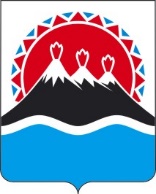 П О С Т А Н О В Л Е Н И ЕПРАВИТЕЛЬСТВАКАМЧАТСКОГО КРАЯг. Петропавловск-КамчатскийВ соответствии со статьей 263-1 Федерального закона от 06.10.1999 
№ 184-ФЗ «Об общих принципах организации законодательных (представительных) и исполнительных органов государственной власти субъектов Российской Федерации», в целях предоставления отдельным категориям неработающих граждан, проживающих в Камчатском крае, меры социальной поддержки по предоставлению санаторно-курортного леченияПРАВИТЕЛЬСТВО ПОСТАНОВЛЯЕТ:1. Утвердить Порядок предоставления отдельным категориям неработающих граждан, проживающих в Камчатском крае, меры социальной поддержки по предоставлению санаторно-курортного лечения согласно приложению 1 к настоящему постановлению.2. Признать утратившими силу постановления Правительства Камчатского края по перечню согласно приложению 2 к настоящему постановлению.3. Настоящее постановление вступает в силу после дня его официального опубликования.Приложение 1 к постановлению Правительства Камчатского краяот [Дата регистрации] № [Номер документа]Порядок предоставления отдельным категориям неработающих граждан, проживающих в Камчатском крае, меры социальной поддержки по предоставлению санаторно-курортного лечения1. Настоящий Порядок определяет предоставление меры социальной поддержки по предоставлению санаторно-курортного лечения (далее – мера социальной поддержки) следующим категориям граждан Российской Федерации (далее – граждане):1) лицам, являющимся получателями страховых пенсий по старости в соответствии с Федеральным законом от 28.12.2013 № 400-ФЗ «О страховых пенсиях» (за исключением лиц, которым санаторно-курортное лечение предоставляется в соответствии с федеральным законодательством);2) участникам Великой Отечественной войны;3) участникам трудового фронта;4) гражданам, которым присвоен статус «дети войны» (за исключением лиц, имеющих право на санаторно-курортное лечение в соответствии с федеральным законодательством);5) лицам, подвергшимся политическим репрессиям и впоследствии реабилитированным (за исключением лиц, имеющих право на санаторно-курортное лечение в соответствии с федеральным законодательством);6) лицам, признанным пострадавшими от политических репрессий (за исключением лиц, имеющих право на санаторно-курортное лечение в соответствии с федеральным законодательством).2. При наличии у граждан права на получение меры социальной поддержки по нескольким основаниям, предусмотренным настоящим Порядком, мера социальной поддержки предоставляется по одному из оснований по выбору гражданина.3. Мера социальной поддержки предоставляется гражданам при соблюдении следующих условий:1) проживание по месту жительства в Камчатском крае;2) невыполнение ими работы и (или) иной деятельности, в период которой граждане подлежат обязательному пенсионному страхованию в соответствии с Федеральным законом от 15.12.2001 № 167-ФЗ «Об обязательном пенсионном страховании в Российской Федерации».4. Предоставление меры социальной поддержки осуществляется в следующих формах:1) выдача гражданам бесплатных путевок (ваучеров) на санаторно-курортное лечение (далее – путевки) в организации, расположенные на территории Российской Федерации, имеющие лицензию на осуществление медицинской деятельности: санатории, санатории-профилактории, пансионаты, курортные поликлиники, бальнеологические лечебницы, грязелечебницы (далее – санаторно-курортные организации);2) компенсация стоимости путевок на санаторно-курортное лечение в санаторно-курортные организации, приобретенных гражданами самостоятельно (далее – компенсация стоимости путевки).5. Мера социальной поддержки предоставляется:1) гражданам, относящимся к категориям, указанным в пунктах 1, 5 и 6 части 1 настоящего Порядка, – 1 раз в 2 календарных года;2) гражданам, относящимся к категориям, указанным в пунктах 2, 3 и 4 части 1 настоящего Порядка, – 1 раз в календарный год. Годичный (двухгодичный) период исчисляется в календарном порядке, начиная с 1 января года, в котором гражданином либо его представителем подано заявление о предоставлении компенсации стоимости путевки или гражданину предоставлена путевка.В случае, если гражданин либо его представитель не обращался с заявлением о компенсации стоимости путевки в истекший годичный (двухгодичный) период, выплата компенсации за этот период не производится.6. Право на внеочередное предоставление путевки имеют граждане, отнесенные к категориям, указанным в пунктах 2, 3 и 4 части 1 настоящего Порядка.Право на первоочередное предоставление путевки имеют граждане, отнесенные к категориям, указанным в пунктах 5 и 6 части 1 настоящего Порядка.7. Мера социальной поддержки предоставляется за счет средств краевого бюджета, предусмотренных Министерству социального благополучия и семейной политики Камчатского края (далее – Министерство) через Краевое государственное казенное учреждение «Камчатский центр по выплате государственных и социальных пособий» (далее – КГКУ «Центр выплат») в пределах лимитов бюджетных обязательств, доведенных в установленном порядке до Министерства, в рамках подпрограммы 1 «Старшее поколение» государственной программы Камчатского края «Социальная поддержка граждан в Камчатском крае», утвержденной постановлением Правительства Камчатского края от 29.11.2013 № 548-П.8. Путевки в санаторно-курортные организации ежегодно приобретаются КГКУ «Центр выплат» в соответствии с Федеральным законом от 05.04.2013          № 44-ФЗ «О контрактной системе в сфере закупок товаров, работ, услуг для обеспечения государственных и муниципальных нужд».9. Продолжительность санаторно-курортного лечения по путевке составляет 14 суток.10. Компенсация стоимости путевки, приобретенной гражданином самостоятельно, производится по фактическим расходам в размере, не превышающем 3 500,00 рублей в сутки, при этом компенсация производится за фактическое количество суток пребывания гражданина в санаторно-курортной организации, в пределах продолжительности санаторно-курортного лечения по путевке, установленной частью 9 настоящего Порядка.11. Для предоставления меры социальной поддержки гражданину либо его представителю необходимо предоставить в Краевое государственное казенное учреждение «Многофункциональный центр предоставления государственных и муниципальных услуг в Камчатском крае» (далее – МФЦ) следующие документы:1) заявление о предоставлении путевки либо о предоставлении компенсации стоимости путевки. В случае подачи заявления о предоставлении компенсации стоимости путевки в заявлении необходимо указать способ получения выплаты: перечисление денежных средств на лицевой счет гражданина, открытый в кредитной организации (с указанием реквизитов счета), либо доставка денежных средств по месту жительства гражданина организацией, осуществляющей доставку и выплату денежных средств гражданам;2) паспорт гражданина Российской Федерации или иной документ, удостоверяющий личность и гражданство Российской Федерации;3) трудовую книжку (при наличии) либо сведения о состоянии индивидуального лицевого счета застрахованного лица по данным индивидуального (персонифицированного) учета в системе обязательного пенсионного страхования, свидетельствующие о правомерности отнесения гражданина к числу неработающих граждан;4) пенсионное удостоверение (при наличии) или справку (сведения) о назначении пенсии;5) оригинал справки для получения путевки на санаторно-курортное лечение по форме № 070/у, утвержденной приказом Министерства здравоохранения Российской Федерации от 15.12.2014 № 834н «Об утверждении унифицированных форм медицинской документации, используемых в медицинских организациях, оказывающих медицинскую помощь в амбулаторных условиях, и порядков по их заполнению» (предоставляется в случае обращения за получением бесплатной путевки);6) удостоверение участника Великой Отечественной войны (для граждан, отнесенных к данной категории);7) удостоверение ветерана Великой Отечественной войны (для граждан, отнесенных к категории участники трудового фронта);8) справку о реабилитации либо справку о признании гражданина пострадавшим от политических репрессий (для граждан, отнесенных к данной категории);9) документы, подтверждающие перемену фамилии, и (или) имени, и (или) отчества (свидетельства, выданные компетентными органами иностранного государства, и их нотариально удостоверенный перевод на русский язык – в случае их оформления за пределами Российской Федерации);10) документ, удостоверяющий личность представителя (в случае обращения представителя гражданина с заявлением о предоставлении путевки либо о предоставлении компенсации стоимости путевки);11) доверенность или иной документ, подтверждающий полномочия представителя (в случае обращения представителя гражданина с заявлением о предоставлении путевки либо о предоставлении компенсации стоимости путевки);12) оригиналы одного из документов, подтверждающих факт пребывания гражданина в санаторно-курортной организации: обратный (отрывной) талон к санаторно-курортной путевке, обратный талон санаторно-курортной карты, справка о пребывании в санаторно-курортной организации, договор на оказание санаторно-курортных услуг с приложением акта об оказанных услугах (предоставляются в случае обращения за компенсацией стоимости путевки);13) оригиналы документов, подтверждающих оплату путевки гражданином (предоставляются в случае обращения за компенсацией стоимости путевки). 12. Документы, представленные гражданином либо его представителем для предоставления меры социальной поддержки, должны соответствовать следующим требованиям:1) документы, выданные иностранными государствами, представляемые для предоставления государственной услуги, должны быть легализованы (удостоверены посредством апостиля) в соответствии с законодательством Российской Федерации и переведены на русский язык;2) не иметь подчисток либо приписок, зачеркнутых слов и иных не оговоренных в них исправлений, а также серьезных повреждений, не позволяющих однозначно толковать их содержание, или исполнений карандашом;3) сведения о фамилии, имени, отчестве (при наличии) и дате рождения гражданина, содержащиеся в документах, должны соответствовать сведениям, указанным в документе, удостоверяющем личность гражданина.13. При личном обращении граждан либо их представителей копии документов, указанных в пунктах 2–4 и 6–11 части 11 настоящего Порядка, изготавливаются и заверяются должностными лицами МФЦ при предъявлении оригиналов документов.14. В случае отсутствия оригиналов документов гражданином либо его представителем должны быть предоставлены копии документов, заверенные нотариусом либо следующими должностными лицами, имеющими право совершать нотариальные действия:1) в поселении, в котором нет нотариуса, – главой местной администрации поселения и (или) уполномоченным должностным лицом местной администрации поселения; 2) в расположенном на межселенной территории населенном пункте, в котором нет нотариуса, – главой местной администрации муниципального района и (или) уполномоченным должностным лицом местной администрации муниципального района;3) во входящем в состав территории муниципального округа, городского округа населенном пункте, не являющемся его административным центром, в котором нет нотариуса, – уполномоченным должностным лицом местной администрации муниципального округа, городского округа в случае, если такое должностное лицо исполняет должностные обязанности в данном населенном пункте;4) должностным лицом консульского учреждения Российской Федерации.15. Основаниями для отказа МФЦ в приеме заявления и прилагаемых к нему документов являются:1) представление неполного пакета документов, указанных в части 11 настоящего Порядка;2) представление документов, не отвечающих требованиям частей 12 и 14 настоящего Порядка;3) представление документов, указанных в части 11 настоящего Порядка, с истекшим сроком действия;4) отказ в устранении гражданином (его представителем) ошибок в оформлении заявления, обнаруженных во время его приема.16. Заявления и документы, представленные гражданами (их представителями), обратившимися за предоставлением путевки, передаются МФЦ не позднее одного рабочего дня, следующего за днем обращения гражданина, в КГКУ «Центр выплат» для обобщения и формирования единого сводного списка граждан, претендующих на получение путевки (далее – единый сводный список граждан).17. Единый сводный список граждан формируется КГКУ «Центр выплат» в хронологическом порядке исходя из даты и времени подачи гражданами заявления на предоставление путевки.18. КГКУ «Центр выплат» принимает решения и направляет уведомления о включении гражданина в единый сводный список граждан либо об отказе во включении гражданина в единый сводный список граждан (с указанием причины отказа) в течение 30 рабочих дней со дня регистрации в МФЦ заявления о предоставлении путевки.19. КГКУ «Центр выплат» осуществляет предоставление бесплатной путевки в соответствии с очередностью, установленной единым сводным списком граждан.20. Граждане в порядке очередности, установленной единым сводным списком граждан, письменно уведомляются КГКУ «Центр выплат» посредством заказного почтового отправления или иным способом, обеспечивающим подтверждение получения указанного уведомления гражданином о предоставлении бесплатной путевки, в течение 10 рабочих дней со дня заключения КГКУ «Центр выплат» государственных контрактов с санаторно-курортными организациями на текущий год.21. Гражданин имеет право отказаться от путевки. Отказ от путевки оформляется гражданином в письменном виде и отражается в журнале регистрации документов и выдачи путевок в КГКУ «Центр выплат».22. КГКУ «Центр выплат» принимает решение об исключении гражданина из единого сводного списка граждан в следующих случаях:1) письменного отказа гражданина от получения путевки;2) неявки гражданина за получением путевки после получения двукратного письменного уведомления о ее предоставлении;3) возникновения у гражданина права на санаторно-курортное лечение в соответствии с федеральным законодательством (для граждан, указанных в пунктах 1, 4, 5 и 6 части 1 настоящего Порядка);4) несоблюдения условий, установленных частью 3 настоящего Порядка, прекращающих право гражданина на меру социальной поддержки;5) смерти гражданина;6) прекращения выплаты гражданину страховой пенсии по старости (для граждан, указанных в пункте 1 части 1 настоящего Порядка);7) компенсации стоимости путевки, приобретенной гражданином самостоятельно.23. Решение об исключении гражданина из единого сводного списка граждан принимается КГКУ «Центр выплат» в течение 10 рабочих дней со дня поступления в КГКУ «Центр выплат» сведений о возникновении одного из оснований, указанных в пунктах 2–4 и 6–7 части 22 настоящего Порядка.24. КГКУ «Центр выплат» направляет гражданам письменное уведомление об исключении их из единого сводного списка граждан посредством заказного почтового отправления или иным способом, обеспечивающим подтверждение получения указанного уведомления гражданином, в течение 5 рабочих дней со дня принятия КГКУ «Центр выплат» решения об исключении их из единого сводного списка граждан (с указанием основания исключения).25. Гражданин обязан уведомить КГКУ «Центр выплат» об изменении условий, установленных частью 3 настоящего Порядка, в течение 10 рабочих дней со дня возникновения таких изменений.26. Гражданин, не соответствующий условиям, установленным частью 3 настоящего Порядка, получивший путевку по причине отсутствия сведений об утрате им права на меру социальной поддержки, обязан возместить КГКУ «Центр выплат» стоимость путевки в срок не позднее 15 рабочих дней со дня получения гражданином уведомления о необходимости ее возмещения КГКУ «Центр выплат». В случае невозмещения гражданином стоимости путевки в указанный срок взыскание стоимости путевки в краевой бюджет производится КГКУ «Центр выплат» в судебном порядке в соответствии с законодательством Российской Федерации, в срок не позднее 30 рабочих дней со дня, когда КГКУ «Центр выплат» стало известно о неисполнении гражданином обязанности возместить стоимость путевки. 27. В случае исключения из единого сводного списка граждан гражданин (его представитель) имеет право вновь обратиться за предоставлением путевки в соответствии с настоящим Порядком с представлением полного пакета документов, указанных в части 11 настоящего Порядка.28. Гражданин обязан в течение 5 рабочих дней со дня прибытия из санатория предоставить в КГКУ «Центр выплат» корешок путевки либо отрывной талон путевки.29. Заявления и документы, представленные гражданами, обратившимися за компенсацией стоимости путевки, передаются МФЦ не позднее одного рабочего дня, следующего за днем обращения гражданина, в КГКУ «Центр выплат». 30. КГКУ «Центр выплат» принимает решение о предоставлении компенсации стоимости путевки с указанием размера компенсации либо об отказе в предоставлении компенсации стоимости путевки в течение 30 рабочих дней со дня регистрации в МФЦ заявления о предоставлении компенсации стоимости путевки.КГКУ «Центр выплат» направляет гражданину посредством заказного почтового отправления или иным способом, обеспечивающим подтверждение получения указанного уведомления гражданином, уведомление об отказе в предоставлении компенсации стоимости путевки (с указанием причин отказа) в течение 5 рабочих дней со дня принятия соответствующего решения.31. Компенсация стоимости путевки производится КГКУ «Центр выплат» в течение 15 рабочих дней со дня принятия решения о предоставлении гражданину компенсации стоимости путевки. Перечисление (выплата) средств компенсации стоимости путевки осуществляется на лицевой счет гражданина, открытый в кредитной организации, либо через организации, осуществляющие доставку и выплату денежных средств гражданам, в соответствии с заключенными соглашениями (договорами) с КГКУ «Центр выплат».32. Основаниями для отказа в предоставлении меры социальной поддержки и возврата оригиналов документов, представленных гражданином либо его представителем, являются:1) представление документов, не отвечающих требованиям частей 11, 12 и 14 настоящего Порядка;2) представление гражданином либо его представителем документов с недостоверными сведениями;3) гражданин не относится к категории граждан, указанных в части 1 настоящего Порядка;4) отсутствие документов (сведений), подтверждающих проживание гражданина по месту жительства в Камчатском крае;5) выполнение гражданином работы и (или) иной деятельности, в период которой гражданин подлежит обязательному пенсионному страхованию в соответствии с Федеральным законом от 15.12.2001 № 167-ФЗ «Об обязательном пенсионном страховании в Российской Федерации»;6) повторное обращение гражданина либо его представителя с заявлением о предоставлении меры социальной поддержки в период, установленный частью 5 настоящего Порядка; 7) смерть гражданина.33. Министерство через КГКУ «Центр выплат» осуществляет контроль за предоставлением санаторно-курортного лечения в части определения права на меру социальной поддержки по предоставлению санаторно-курортного лечения гражданам.Приложение 2 к постановлению Правительства Камчатского краяот [Дата регистрации] № [Номер документа]Перечень утративших силу постановлений Правительства Камчатского края1. Постановление Правительства Камчатского края от 26.05.2010 № 247-П «Об утверждении Положения о порядке предоставления отдельным категориям неработающих граждан Российской Федерации, проживающих в Камчатском крае, меры социальной поддержки по предоставлению санаторно-курортного лечения».2. Постановление Правительства Камчатского края от 01.03.2011 № 78-П «О внесении изменений в постановление Правительства Камчатского края от 26.05.2010 № 247-П «Об утверждении Положения о порядке предоставления неработающим гражданам Российской Федерации, являющимся получателями пенсий по старости, назначенных в соответствии с Федеральным законом от 17.12.2001 № 173-ФЗ «О трудовых пенсиях в Российской Федерации», и проживающим в Камчатском крае, меры социальной поддержки по предоставлению санаторно-курортного лечения».3. Постановление Правительства Камчатского края от 19.12.2011 № 542-П «О внесении изменения в приложение к постановлению Правительства Камчатского края от 26.05.2010 № 247-П «Об утверждении Положения о порядке предоставления неработающим гражданам Российской Федерации, являющимся получателями пенсий по старости, назначенных в соответствии с Федеральным законом от 17.12.2001 № 173-ФЗ «О трудовых пенсиях в Российской Федерации», и проживающим в Камчатском крае, меры социальной поддержки по предоставлению санаторно-курортного лечения».4. Постановление Правительства Камчатского края от 05.05.2012 № 213-П «О внесении изменения в приложение к постановлению Правительства Камчатского края от 26.05.2010 № 247-П «Об утверждении Положения о порядке предоставления неработающим гражданам Российской Федерации, являющимся получателями пенсий по старости, назначенных в соответствии с Федеральным законом от 17.12.2001 № 173-ФЗ «О трудовых пенсиях в Российской Федерации», и проживающим в Камчатском крае, меры социальной поддержки по предоставлению санаторно-курортного лечения».5. Постановление Правительства Камчатского края от 29.10.2012 № 499-П «О внесении изменений в приложение к постановлению Правительства Камчатского края от 26.05.2010 № 247-П «Об утверждении Положения о порядке предоставления неработающим гражданам Российской Федерации, являющимся получателями пенсий по старости, назначенных в соответствии с Федеральным законом от 17.12.2001 № 173-ФЗ «О трудовых пенсиях в Российской Федерации», и проживающим в Камчатском крае, меры социальной поддержки по предоставлению санаторно-курортного лечения».6. Постановление Правительства Камчатского края от 13.08.2013 № 354-П «О внесении изменений в приложение к постановлению Правительства Камчатского края от 26.05.2010 № 247-П «Об утверждении Положения о порядке предоставления неработающим гражданам Российской Федерации, являющимся получателями пенсий по старости, назначенных в соответствии с Федеральным законом от 17.12.2001 № 173-ФЗ «О трудовых пенсиях в Российской Федерации», и проживающим в Камчатском крае, меры социальной поддержки по предоставлению санаторно-курортного лечения».7. Постановление Правительства Камчатского края от 13.10.2014 № 435-П «О внесении изменения в приложение к постановлению Правительства Камчатского края от 26.05.2010 № 247-П «Об утверждении Положения о порядке предоставления неработающим гражданам Российской Федерации, являющимся получателями пенсий по старости, назначенных в соответствии с Федеральным законом от 17.12.2001 № 173-ФЗ «О трудовых пенсиях в Российской Федерации», и проживающим в Камчатском крае, меры социальной поддержки по предоставлению санаторно-курортного лечения».8. Постановление Правительства Камчатского края от 05.06.2015 № 199-П «О внесении изменений в постановление Правительства Камчатского края от 26.05.2010 № 247-П «Об утверждении Положения о порядке предоставления неработающим гражданам Российской Федерации, являющимся получателями пенсий по старости, назначенных в соответствии с Федеральным законом от 17.12.2001 № 173-ФЗ «О трудовых пенсиях в Российской Федерации», и проживающим в Камчатском крае, меры социальной поддержки по предоставлению санаторно-курортного лечения».9. Постановление Правительства Камчатского края от 23.12.2016 № 518-П «О внесении изменений в приложение к постановлению Правительства Камчатского края от 26.05.2010 № 247-П «Об утверждении Положения о порядке предоставления неработающим гражданам Российской Федерации, являющимся получателями пенсий по старости и проживающим в Камчатском крае, меры социальной поддержки по предоставлению санаторно-курортного лечения».10. Постановление Правительства Камчатского края от 29.03.2018                      № 131-П «О внесении изменений в приложение к постановлению Правительства Камчатского края от 26.05.2010 № 247-П «Об утверждении Положения о порядке предоставления неработающим гражданам Российской Федерации, являющимся получателями страховых пенсий по старости и проживающим в Камчатском крае, меры социальной поддержки по предоставлению санаторно-курортного лечения».11. Постановление Правительства Камчатского края от 21.08.2018                 № 340-П «О внесении изменений в постановление Правительства Камчатского края от 26.05.2010 № 247-П «Об утверждении Положения о порядке предоставления неработающим гражданам Российской Федерации, являющимся получателями страховых пенсий по старости, и проживающим в Камчатском крае, меры социальной поддержки по предоставлению санаторно-курортного лечения».12. Постановление Правительства Камчатского края от 15.05.2019                  № 214-П «О внесении изменений в приложение к постановлению Правительства Камчатского края от 26.05.2010 № 247-П «Об утверждении Положения о порядке предоставления отдельным категориям неработающих граждан Российской Федерации, проживающим в Камчатском крае, меры социальной поддержки по предоставлению санаторно-курортного лечения».13. Постановление Правительства Камчатского края от 06.05.2020                 № 174-П «О внесении изменений в приложение к постановлению Правительства Камчатского края от 26.05.2010 № 247-П «Об утверждении Положения о порядке предоставления отдельным категориям неработающих граждан Российской Федерации, проживающим в Камчатском крае, меры социальной поддержки по предоставлению санаторно-курортного лечения».14. Постановление Правительства Камчатского края от 01.09.2020                     № 349-П «О внесении изменений в приложение к постановлению Правительства Камчатского края от 26.05.2010 № 247-П «Об утверждении Положения о порядке предоставления отдельным категориям неработающих граждан Российской Федерации, проживающим в Камчатском крае, меры социальной поддержки по предоставлению санаторно-курортного лечения».15. Постановление Правительства Камчатского края от 09.04.2021                        № 125-П «О внесении изменений в постановление Правительства Камчатского края от 26.05.2010 № 247-П «Об утверждении Положения о порядке предоставления отдельным категориям неработающих граждан Российской Федерации, проживающим в Камчатском крае, меры социальной поддержки по предоставлению санаторно-курортного лечения».[Дата регистрации]№[Номер документа]Об утверждении Порядка предоставления отдельным категориям неработающих граждан, проживающих в Камчатском крае, меры социальной поддержки по предоставлению санаторно-курортного лечения  Председатель Правительства Камчатского края [горизонтальный штамп подписи 1]Е.А. Чекин